RASTkulÅK 4-6 11:20-12:30 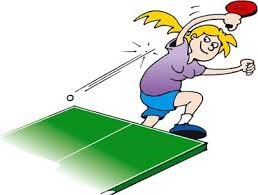 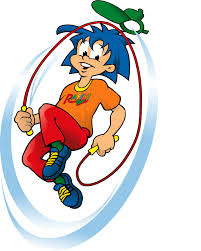 v 42Måndag	Pokemonjakt 	Start portalenOnsdag	GAtumålning	Framsidan/kullenFRedag	Idrottshallen!		Innebandy, Höjdhopp, Pingis, Tjockmattav 43		Måndag	KIng, Innebandyskott, Hopprep  på framsidan onsdag	Välkommen till klubben 		Pingis, biljard, tidningar, musik, spel m.m